모집 부문주) 임대차조사 업무란 ?금융기관 등에서 부동산/동산 담보ㆍ임차자금 대출을 위해 담보취득 및 임차대상 물건에 대하여 전입세대의 유무, 임대차계약 사항, 운영 상태, 재직사실 여부 등을 조사하여 위임기관에 해당 조사내용을 통보하는 업무면접 대상 및 합격자 발표개별통보 (유선 또는 E-mail)기 타제출된 서류는 반환하지 않음.  끝.임대차조사원 지원서본인은 위 기재 사항은 사실과 다름이 없으며 만약 허위사실이 있을 때에는 계약 취소를 하여도 이의를 제기하지 않겠습니다.20   년   월   일       성 명 :           (서명 인)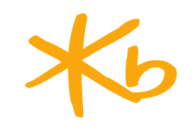 KB금융그룹KB신용정보 “임대차조사원” 모집 공고KB신용정보특수사업부KB금융그룹2019. 5. 15(수)KB신용정보특수사업부구 분세부 내용비 고업무내용ㅇ 임대차조사 업무 주)- 담보물건(주택, 상가, 토지, 동산 등)에 대한 현장조사- 부동산시세 및 임대료 조사, 대출서류 자서대행 등모집형태ㅇ 위임직 (4대 보험 미적용)인 원ㅇ 2 명국민은행 퇴직 직원업무지역ㅇ 충남 천안시/아산시(1명)ㅇ 경남 김해시/밀양시(1명)접수기간ㅇ 2019년 5월 22일(수)까지보 수ㅇ 평균 수수료 월 200만원 내외당사 지급 기준업무시간ㅇ 제한 없음 (위임기관 조사량에 따른 탄력운영)출ㆍ퇴근 없음조 건ㅇ 운전면허 소유자, 컴퓨터 활용 가능자제출방법ㅇ 지원서 작성 후 E-mail 송부 (c151018@kbfg.com)전형절차ㅇ 서류전형 → 면접 → 합격자발표문 의 처ㅇ KB신용정보 김용태 과장 (☎ 02-2070-1050, 1041) 사     진성 명성 명(한글)생년월일생년월일생년월일19    .    .    .19    .    .    .19    .    .    . 사     진성 명성 명(영문)휴대전화휴대전화휴대전화 사     진주 소주 소 사     진본 적본 적최종 학력e-mail주소e-mail주소e-mail주소@@@@@자격 사항신용관리사 자격소지여부신용관리사 자격소지여부신용관리사 자격소지여부신용관리사 자격소지여부위임직채권추심인교육이수 여부위임직채권추심인교육이수 여부위임직채권추심인교육이수 여부위임직채권추심인교육이수 여부기타 자격증 및 취득일자기타 자격증 및 취득일자기타 자격증 및 취득일자기타 자격증 및 취득일자자격 사항여[  ], 부[  ]여[  ], 부[  ]여[  ], 부[  ]여[  ], 부[  ]여[  ], 부[  ]여[  ], 부[  ]여[  ], 부[  ]여[  ], 부[  ]주거 사항자가, 전세, 월세, 기타자가, 전세, 월세, 기타자가, 전세, 월세, 기타자가, 전세, 월세, 기타자가, 전세, 월세, 기타부양가족부양가족부양가족명명명명조사희망지역(시/군/구 기준)12운전면허종 류운전면허종 류근무가능시기즉시   /   1개월이내   /   3개월이내  /  기타(     )개월즉시   /   1개월이내   /   3개월이내  /  기타(     )개월즉시   /   1개월이내   /   3개월이내  /  기타(     )개월즉시   /   1개월이내   /   3개월이내  /  기타(     )개월즉시   /   1개월이내   /   3개월이내  /  기타(     )개월즉시   /   1개월이내   /   3개월이내  /  기타(     )개월즉시   /   1개월이내   /   3개월이내  /  기타(     )개월즉시   /   1개월이내   /   3개월이내  /  기타(     )개월즉시   /   1개월이내   /   3개월이내  /  기타(     )개월즉시   /   1개월이내   /   3개월이내  /  기타(     )개월즉시   /   1개월이내   /   3개월이내  /  기타(     )개월즉시   /   1개월이내   /   3개월이내  /  기타(     )개월시작 년월  ~  종료 년월시작 년월  ~  종료 년월시작 년월  ~  종료 년월시작 년월  ~  종료 년월주요 경력 사항(직장명,담당업무)주요 경력 사항(직장명,담당업무)주요 경력 사항(직장명,담당업무)주요 경력 사항(직장명,담당업무)주요 경력 사항(직장명,담당업무)주요 경력 사항(직장명,담당업무)주요 경력 사항(직장명,담당업무)주요 경력 사항(직장명,담당업무)비 고~~~~~~~~~~~~~~~~~~~~~~~~~~~~